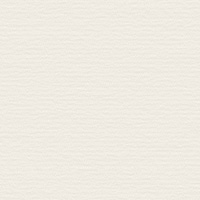 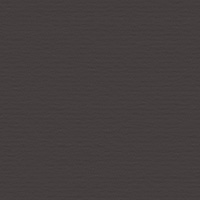 TABLE OF CONTENTS1	Introduction	21.1	Document overview	21.2	Abbreviations and Glossary	21.2.1	Abbreviations	21.2.2	Glossary	21.3	References	21.3.1	Project References	21.3.2	Standard and regulatory References	31.4	Conventions	32	Use Specification	32.1	Description, intended use	32.2	Equipment application specification	42.2.1	Medical purpose	42.2.2	Patient population	42.2.3	Intended user	42.2.4	Application	43	Risk assessment	53.1	Characteristics related to safety	53.1.1	Primary operating functions and use scenarios	53.1.2	Possible Use errors	53.2	Hazardous phenomena, hazardous situations and hazard-related use scenarios	53.3	Hazard-related use scenarios for summative evaluation	53.4	Mitigation actions and the user interface specification	64	Formative Evaluations	65	Summative Evaluations	65.1	Summative Evaluation Protocol	65.2	Summative Evaluation Report	7IntroductionDocument overviewThis document is the usability engineering file of XXX system/software.Abbreviations and GlossaryAbbreviationsAdd here abbreviationsGlossaryAdd here words definitionsReferencesProject ReferencesStandard and regulatory ReferencesConventionsUse scenarios listed in this document are constructed according to the following structure:Scenario IdScenario titleScenario description, steps, alternative stepsScenario versionExample:SCN-XXX-000Title of XXX-000 ScenarioPrerequisite: software is in xxx state, user is willing to do xxxStep 1: Do ThisStep 2: Do thatStep 2bis: Alternatively do thatVersion of SCN-XXX-000 Use SpecificationThis chapter aims at setting the context use of the medical device (who, what, how, where, when, why), to collect data that will be used to identify hazardous situations in the next chapter.This chapter should be filled at the beginning of the project, before the specifications phase and before having a mockup or something validated by users.If you have access to it, you can have a look at AAMI HE75 standard, section 21 on software and 24 on mobile devices, to get food for thought.Description, intended useFunctional description of the software, intended use or draft intended use.Equipment application specificationMedical purposeDescription of medical purpose: treatment/diagnosis, diseasesPatient populationDescription of patient population. This is very important when the patient is the user of the software. Give relevant statistical information on the patient population for usability: Eg: Age, patient state (physical/mental disabilities?), level of instructionIntended userPatient is the user/ Patient is not the user.List the users: patients, medics, paramedics, IT personnel …There may be more than one type of users with software. E.g.: physicians for use, IT personnel for maintenance.If the patient is the user, give relevant statistical information on the patient population for usability: E.g.: Age, patient state (physical/mental disabilities?), level of instruction, anything that could impair the use of software.If the patient is not the user, information on the level of instruction of the personnel may be also relevant for usability specification.ApplicationEverything about the use and its environment, see samples:Be careful with environment of use of smartphones!Environment: environment of use may be source of human errors, like noisy environment, too dark, telemedicine platform …General: HospitalHome with remote connectionAmbulanceConditions of visibility:Ambient luminance 100 – 500 luxViewing distance 20 cm to 1 meterViewing angle: normal to the scale ± 20°Physical: physical conditions of temperature, pressure, vibration.Normal ambient conditions.	Frequency of use:Once a yearup to 10+ times a day	Mobility: On a standard PC on a deskEmbedded in medical device on a mobile trolley.On a handheld PCOn a smartphone.Risk assessmentCharacteristics related to safetyPrimary operating functions and use scenariosDo the inventory of most used functions and functions related to safety.Make use of the convention in section 1.4 to write scenarios.Use case diagrams may be an adequate presentation.This inventory shall be done for each type of userFor users without disabilities:The most used functions are those for which a routine habit or annoyance of user may occur, source of hazardous situations (the user knows “too well” how to use).The less used functions are those for which the lack of training of user may occur, source of hazardous situation (the user doesn’t know how to use)Possible Use errorsList here possible misuse, errors, anything that may go wrong. Source of wrong situation are the user, the patient and their environment.Note: things can go wrong also during normal use.Note2: don’t forget maintenance functionsSamples of misuse:User mixes-up two buttons and pushes the wrong one. User doesn’t interpret the icon of a buttons. User performs an incorrect sequence of functions. And possible causes:Control system ambiguous, source of confusionDifficult to know the software stateAmbiguous presentation, information difficult to interpretBad representation of dataBad correspondence between commands and actionsBad correspondence between displayed data and real stateContradictions in displayed dataTask which requires too much time…Hazardous phenomena, hazardous situations and hazard-related use scenariosHazardous phenomena, hazardous situations and hazard-related use scenarios are described in the risk management file XXX, section XXXHazard-related use scenarios for summative evaluationYou have to define the criteria for selection of scenarios for summative evaluation. For example: criteria based on severity of risk only. Write your own criteria here.You can fill a table with the following columns: hazard related use scenarios, hazardous situation, acceptability of risk and whether they are selected or not. This table gives a summary of the usability engineering before verification.Mitigation actions and the user interface specificationMitigations actions are documented in the Risk Management File XXX.User interface specification is documented in XXX.For software, the user interface specification is documented in the software requirements specifications.Alternatively, you can document the user interface specification here (not recommended).Formative EvaluationsDescribe the formative evaluations planned, where, when what and with whom.Example: two formative evaluations are planned during the project, one before the preliminary design review (PDR) and one before the critical design review (CDR). The formative evaluation before PDR is realized with product managers, with mockups of xxx and evaluates scenarios xx yy zz, the formative evaluation before CDR is realized with product managers, with prototype of xxx and evaluates scenarios not confirmed at PDR.For agile process, the following can be written:With the role of end-user proxy for the team, the product owner is responsible for the formative evaluation. He/she does the formative evaluation of the user-stories. He/she may invite another person external to the team (or to the company) to participate to the formative evaluation.The formative evaluation is done during the demonstration of the software at the end of the sprint. Depending on the results of the formative evaluation, new items related to the user-interface may be added to the backlog and implemented in a further iteration.Formative evaluations reports are recorded in XXX.Summative EvaluationsDescribe the summative evaluations planned, where, when what and with whom. Give rationale for the number of users participating to the evaluation, if necessary.E.g.: one summative evaluation is planned after the verification of the device. Two groups of 5 users, one group for medics and one group for nurses participate to the summative evaluation.Summative Evaluation ProtocolDescribe the summative evaluations protocols content.E.g.: the summative evaluation protocol contains the following information:For each hazard-related scenario, at least a test case shall be established with:The hazard-related scenario and alternative evaluated,The goal of the evaluation,The user-profile participating to the evaluation,The environment of evaluation,The duration of the evaluation,The IFU provided to the user or no IFU,The steps of evaluation,The expected results…The summative evaluation protocol is recorded in XXX.Summative Evaluation ReportDescribe the summative evaluations reports content.E.g.: the summative evaluation report contains the following information:For each hazard-related scenario, a test record be established with:The hazard-related scenario and alternative evaluated,The goal of the evaluation,The user-profile participating to the evaluation,The environment of evaluation,The duration of the evaluation,The IFU provided to the user or no IFU,The results of the evaluation,A rationale for setting the result to (i) OK, (ii) not OK, (iii) more information needed, given the goal of the evaluation.The summative evaluation report ends with a discussion on the overall compliance of the results obtained for all tests. The result of the discussion is one of the three following states:Compliant:All tests are OK,All risks related to usability are acceptable,No additional data required,Partially compliant:At least one test is not OK,No unacceptable risk is remaining but at least one risk is tolerable,Additional data shall be collected by PMS and/or PMCF,Not compliant:At least one test is not OK,At least one unacceptable risk is remaining,Additional studies or design changes are required.The summative evaluation report is recorded in XXX.#Document IdentifierDocument Title[R1]IDAdd your documents references.One line per documentXXXRisk Management FileXXXUser Interface SpecificationXXXSoftware Requirement Specification#Document IdentifierDocument Title[STD1]IEC 62366-1:2015Medical devices – Part 1: Application of usability engineering to medical devicesAdd your documents references.One line per documentHazard-related use scenarios IDHazardous situationAcceptability of risk before mitigation actionSummative EvaluationScenario 1User doesn’t see the valueNot acceptableYesScenario 2 – alternative 1User can’t grip the handleAcceptableNo